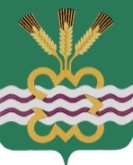 ГЛАВА МУНИЦИПАЛЬНОГО ОБРАЗОВАНИЯКАМЕНСКИЙ ГОРОДСКОЙ ОКРУГПОСТАНОВЛЕНИЕОт 27.03.2017 г.  № 370п. МартюшО порядке взаимодействия Администрации Каменского городского округа с членами референтных группВ целях реализации Стандарта «Открытый муниципалитет Свердловской области», одобренного протоколом заседания рабочей группы по мониторингу реализации Указа Президента Российской Федерации от 07 мая 2012 года №601 в Свердловской области от 26.02.2016г. (рег. 04.03.2016г. №16), постановления Главы Каменского городского округа от 29.09.2016г. №1642 «О реализации стандарта «Открытый муниципалитет Свердловской области»  в Каменском городском округе», руководствуясь Уставом Каменского городского округаПОСТАНОВЛЯЮ:Утвердить Перечень направлений деятельности Администрации Каменского городского округа, по которым формируются референтные группы (приложение №1).Утвердить форму анкеты на участие в работе референтных групп (приложение №2). Специалисту по документационному обеспечению Администрации Каменского городского округа З.В. Прошкиной, обеспечить информирование заместителя Главы Администрации по вопросам организации управления и социальной политике И.В. Кырчиковой о поступающих анкетах  на участие в работе референтных групп.Специалисту Администрации Каменского городского округа А.С. Волковой обеспечить обработку анкет на участие в работе референтных групп.Заместителю Главы Администрации по вопросам организации управления и социальной политике И.В. Кырчиковой обеспечить формирование референтных групп.Должностным лицам, согласно приложению №1 к настоящему постановлению, обеспечить организацию взаимодействия с членами референтных групп для их участия в публичных обсуждениях, экспертизе документов и других мероприятиях, организуемых Администрацией Каменского городского округа.Опубликовать настоящее постановление в газете «Пламя» и разместить на официальном сайте муниципального образования «Каменский городской округ».8. Контроль за исполнением настоящего постановления оставляю за собой.Глава городского округа					                    	С.А. БелоусовПеречень направлений деятельности Администрации Каменского городского округа, по которым формируются референтные группыАНКЕТАна участие в работе референтной группыЯ, __________________________________________________________________, (фамилия, имя, отчество)предлагаю свою кандидатуру для участия в работе  следующих референтных групп:Анкетные данные:Место жительства_________________________________________________________Место работы________________________________________________________________Контактный телефон ____________________________________________________Специальность_________________________________________________________Уровень образования____________________________________________________________Стаж работы по специальности__________________________________________________________Личные качества ______________________________________________________________________Участие в общественной жизни округа, населенного пункта, организации________________________________________________________________________________________________________________________________________________________________________________________________________Приложение №1 к постановлению Главы Каменского городского округаот 27.03.2017г. № 370«О порядке взаимодействия Администрации Каменского городского округа с членами референтных групп»№НаправлениеОтветственные1.Стратегическое планирование (в т.ч. мониторинг муниципальных программ) и прогнозированиеА.Ю. Кошкаров2.Повышение качества жизни населения Каменского городского округаИ.В. Кырчикова3.Повышение качества муниципальных услуг в Каменском городском округеИ.В. Кырчикова4.Повышение качества  жилищно-коммунальных услугП.Н. Лугинин5.Планирование бюджета на очередной финансовый год и плановый периодЛ.Г. Жукова6.Экспертиза нормативных актов Каменского городского округа А.Г. Шестерова7.Оценка регулирующего воздействия проектов нормативных актов Каменского городского округаС.Л. МельчаговаПриложение №2 к постановлению Главы Каменского городского округаот 27.03.2017г. № 370«О порядке взаимодействия Администрации Каменского городского округа с членами референтных групп»№Референтные группы по направлениям:Нужное отметить  знаком✓1.Стратегическое планирование (в т.ч. мониторинг муниципальных программ) и прогнозирование2.Повышение качества жизни населения Каменского городского округа3.Повышение качества муниципальных услуг в Каменском городском округе4.Повышение качества  жилищно-коммунальных услуг5.Планирование бюджета на очередной финансовый год и плановый период6.Экспертиза нормативных актов Каменского городского округа 7.Оценка регулирующего воздействия проектов нормативных актов Каменского городского округа